110學年度第2學期二、三年級科務座談暨課程諮詢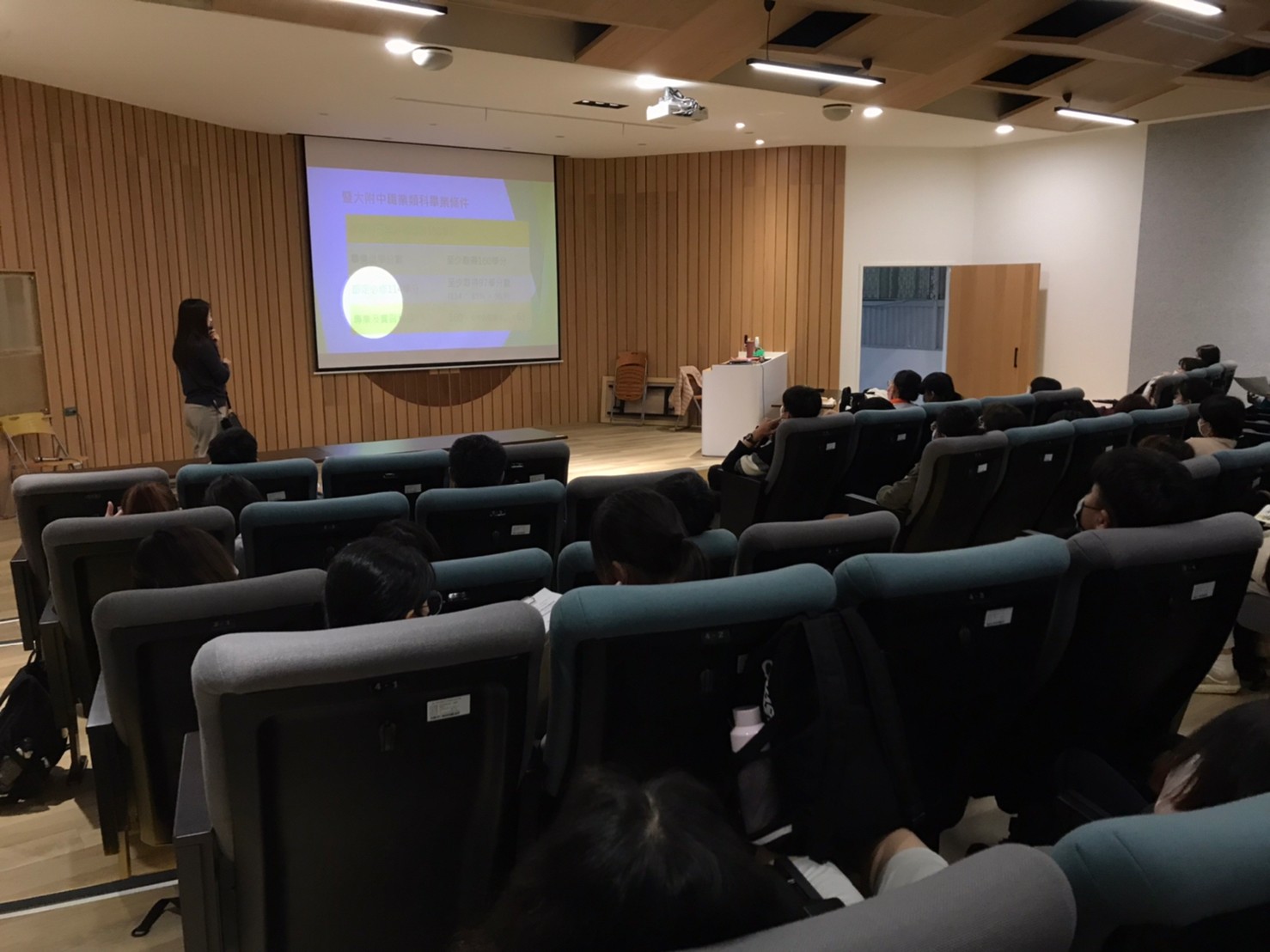 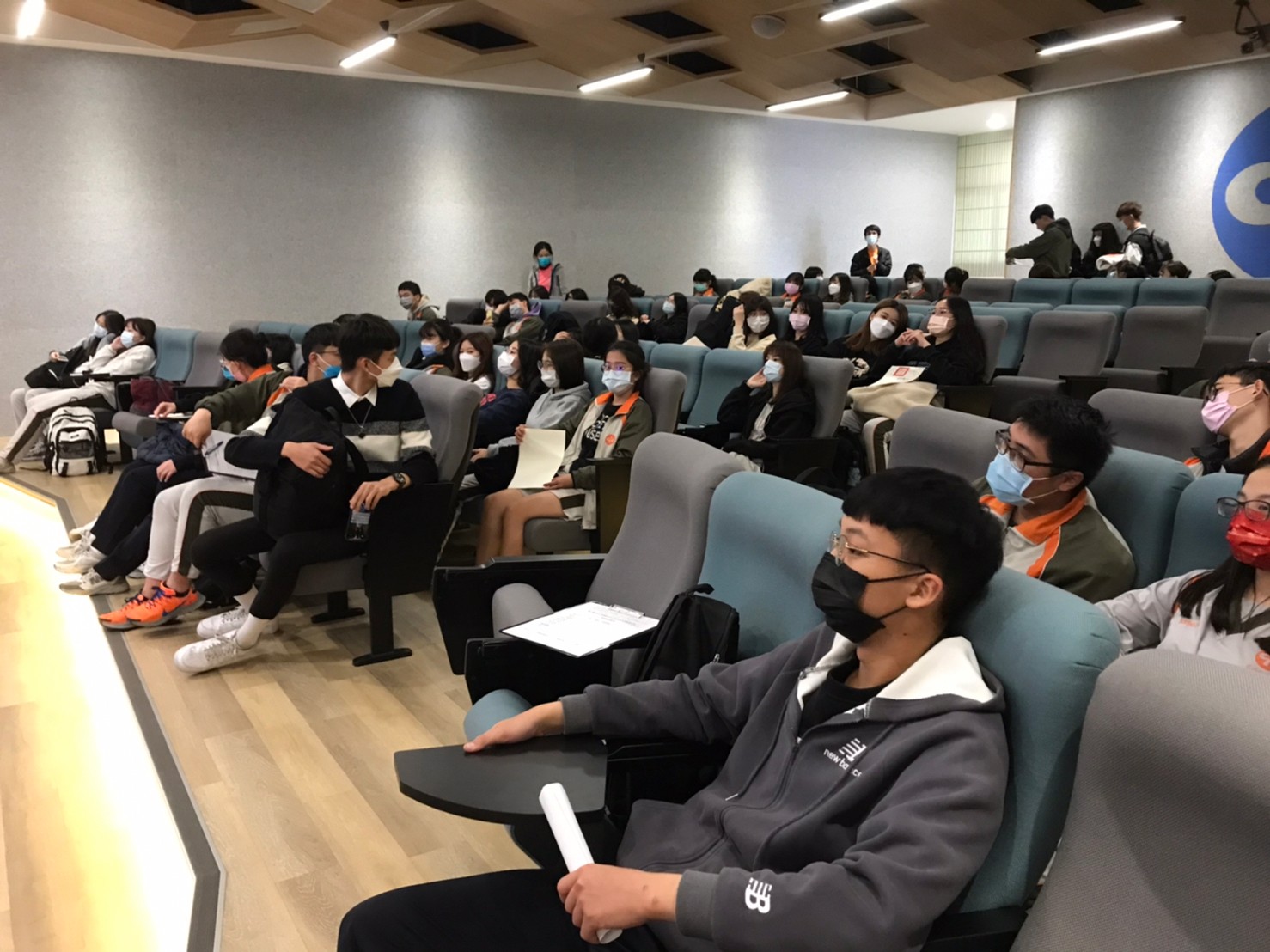 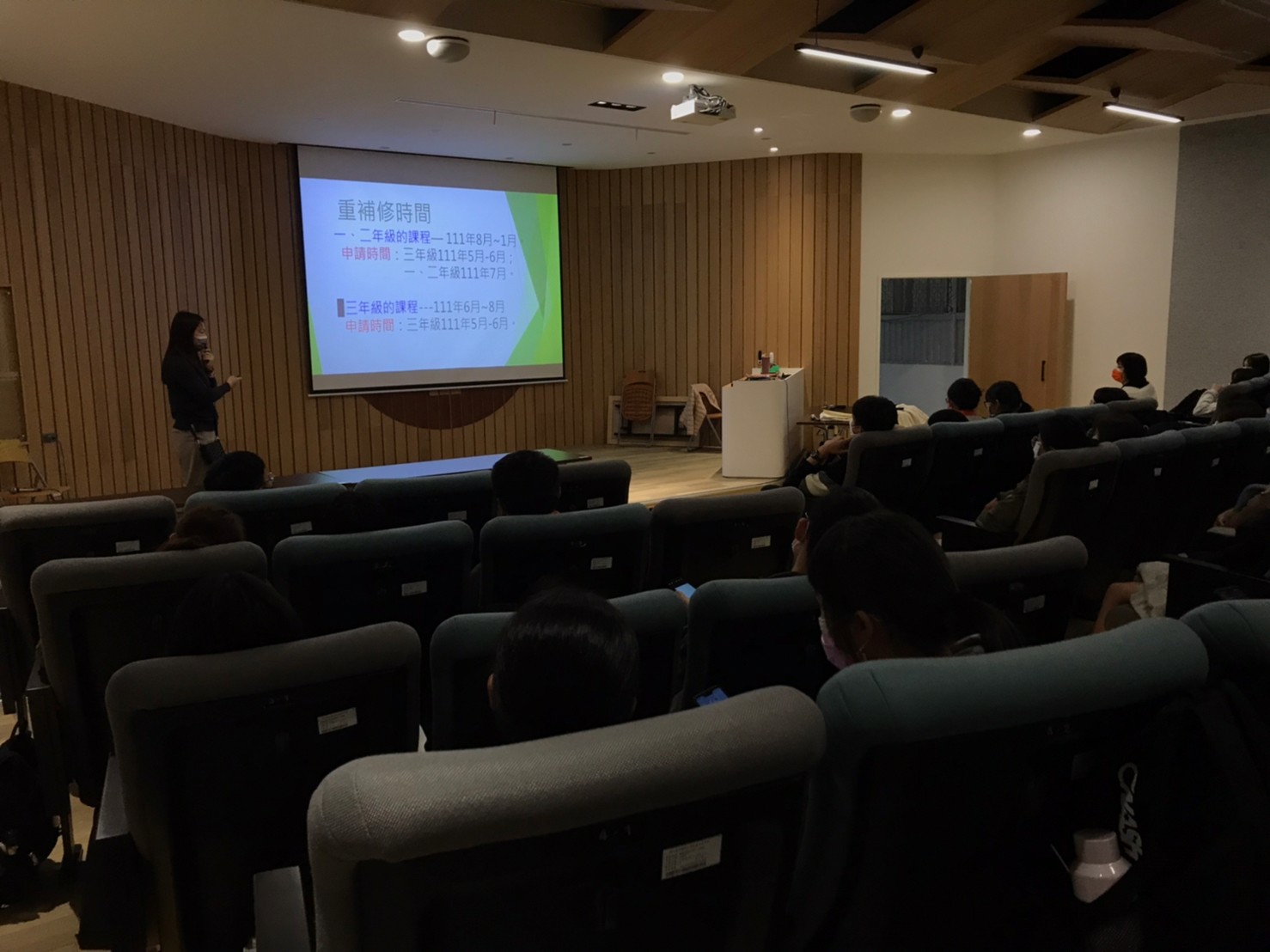 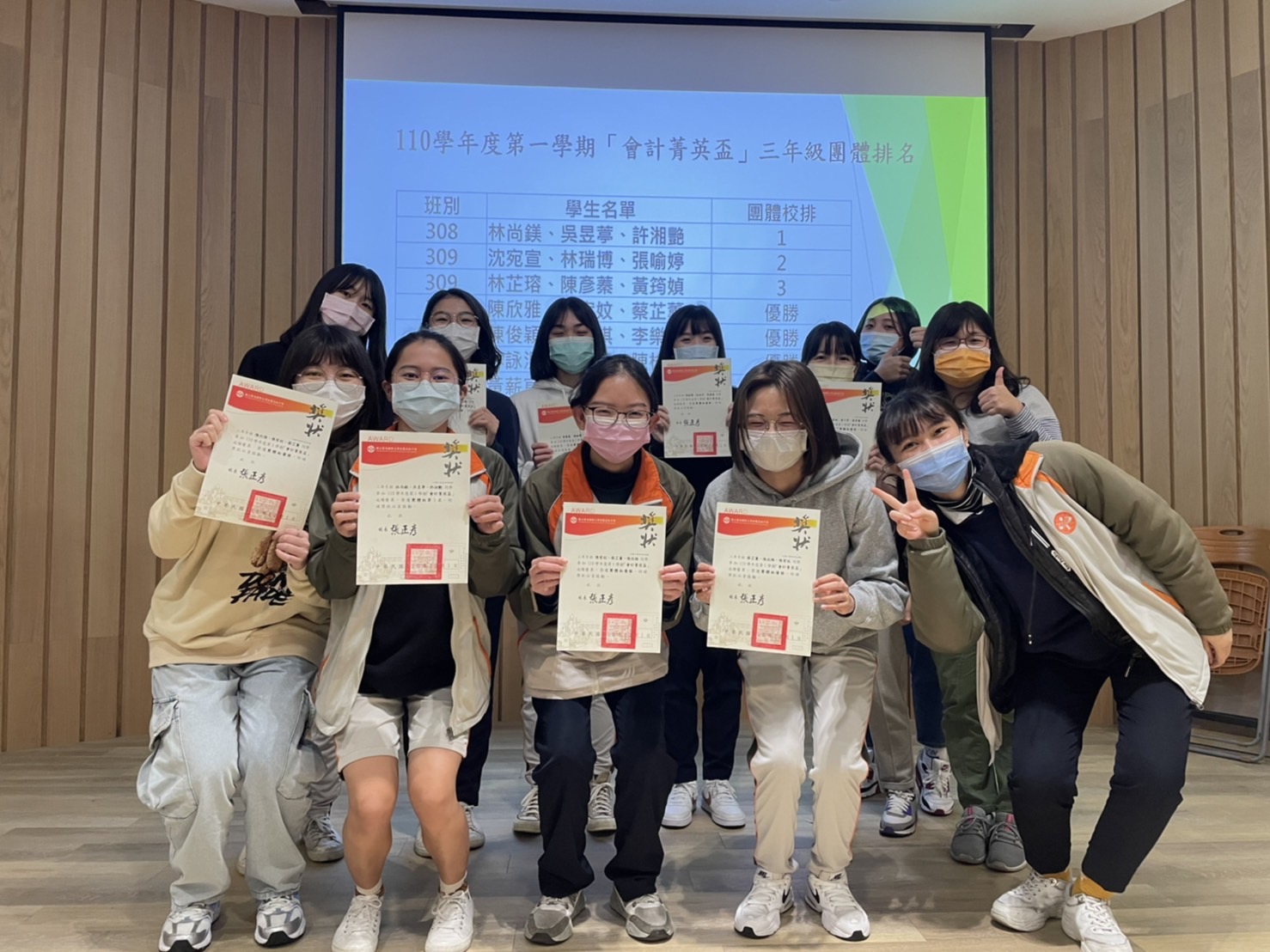 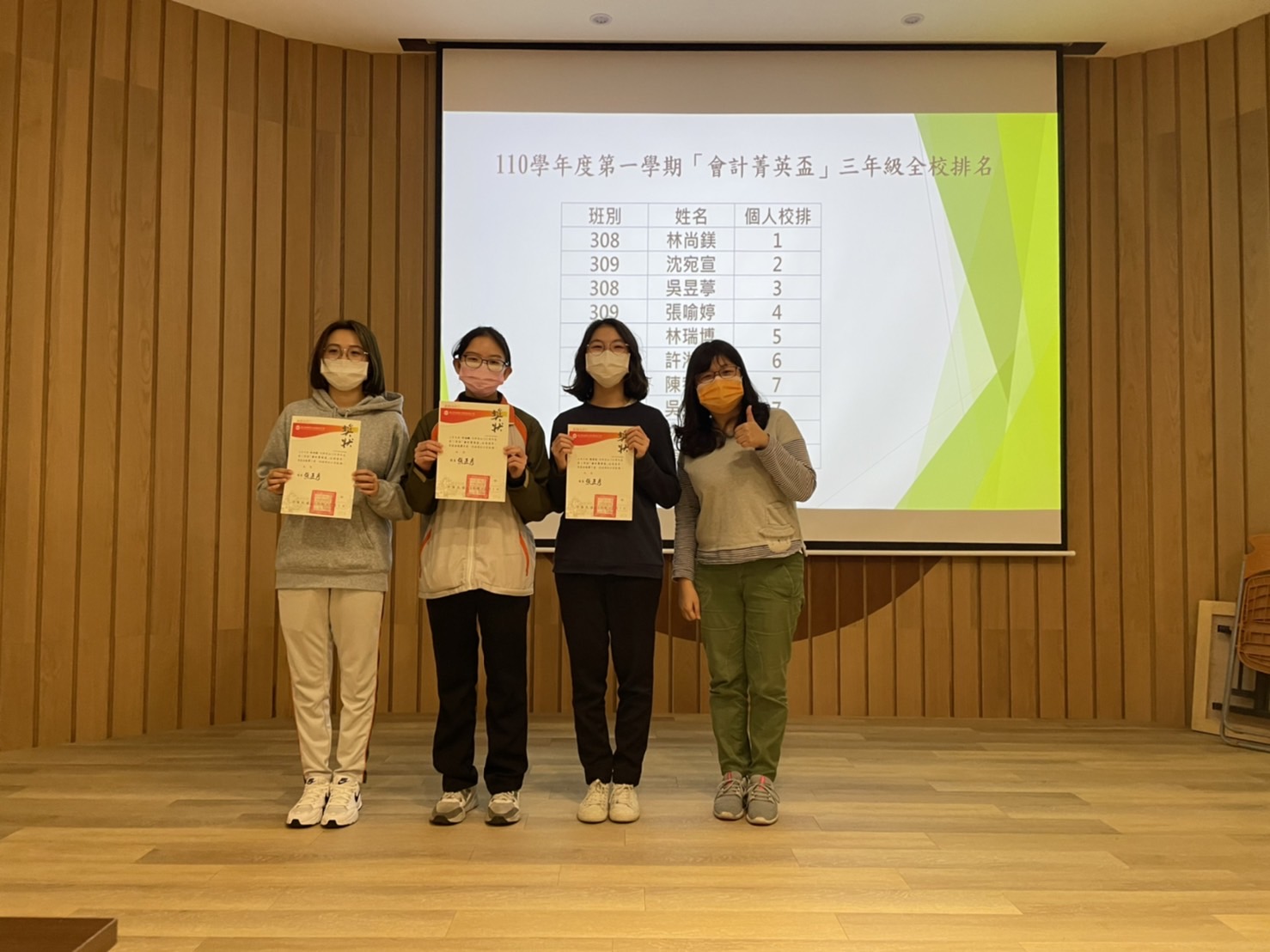 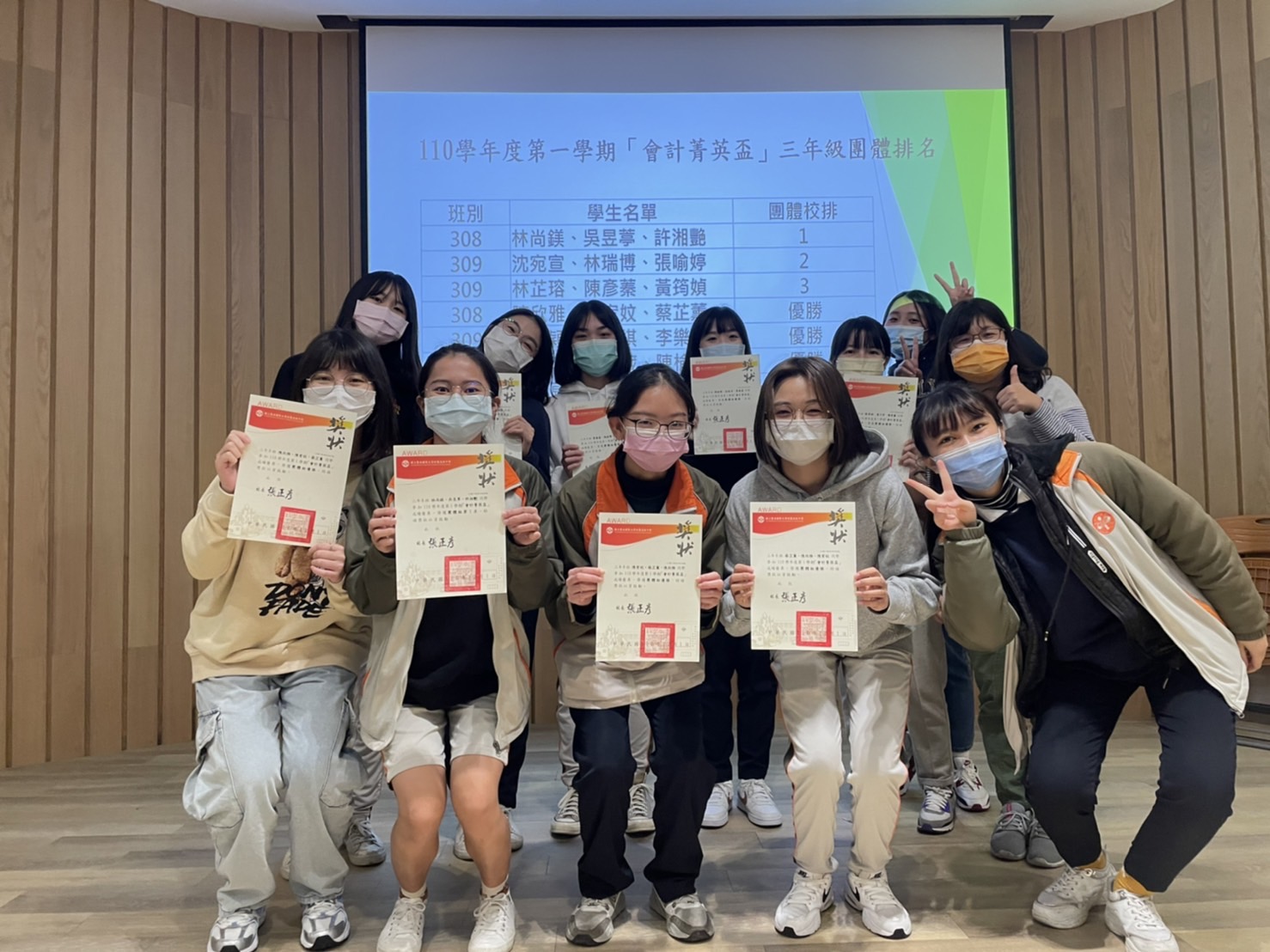 